Express Lunch Express 1: Rs. 1,990Soup of the day, chicken paratha roll or chicken Caesar saladExpress 2: Rs. 2,190Soup of the day, club sandwich or beef cheeseburgerand a dessert from the menuStarters & AppetizersCaesar SaladChoice of your preferredPlain 	Rs. 1,990   -   Chicken 	Rs. 2,490   -     Shrimps 	Rs. 3,390Romaine lettuce tossed with Caesar dressing served in parmesan cheese basketSmoked Salmon Platter 	Rs. 3,690Apple coleslaw salad, peppered cucumber and rucola       Chef’s Salad       Rs. 3,350Lettuce, cucumber, tomatoes, sweet pepper, boiled egg, cheese strips,slices of smoked turkey, cajun chicken breast served with thousand island dressing          Italian Pizzaiolo Salad      Rs. 1,590Mixed green lettuce, cherry tomatoes, black olives, avocado & boiled egg withtoasted focaccia & Italian dressing                                 Eden Garden Vegetables & Seasonal Fruits Salad     Rs. 1,350Iceberg lettuce, cherry tomatoes, sweet corn, cucumber, black olives, beetroot, carrot and seasonal fruit with lemon honey mustard dressingSoupsSoup of the Day    Rs. 790Please ask for our special soup of the dayChilled Andalusian Gazpacho     Rs. 790 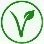          Served with olive ciabatta croutons                                                    Roasted bell peppers & Tomato soup	Rs. 790     Mild spice Mexican tomatoes & bell peppers topped with garlic herb croutons  VeganAll prices are subject to sales taxClub Sandwich	Rs. 2,750White or Brown Toasted Bread:Grilled chicken, turkey bacon, fried egg, cheddar cheese, tomato and crispy lettuce served with potato crispsOpen-Face Trio	Rs. 2,750Multigrain or White Toasted Bread:Philadelphia cheese, smoked salmon, caper dill lemon and honey mustard dressing, cherry tomato and avocadoChicken Paratha Roll	Rs. 1,550Grilled chicken in a flaky paratha bread with garlic mayoBeef Bihari	Rs. 1,650              Grilled beef rolled in flaky paratha bread with garlic mayo, served with mint and tamarind sauceBeef Fillet Burger	Rs. 2,550  orwith Cheese	Rs. 2,750Grilled Chicken Burger	Rs. 2,450Continental DishesAll dishes served with crispy fries or potato wedges, roasted seasonal vegetables and tomato creole sauceLamb Chops (Local)	Rs.2,750Lamb Chops (Imported)	Rs.11,290 Chicken Parmesan 	 Rs. 2,390   Beef Piccata Milanese style   Rs. 2,390Fillet of Red Snapper 	Rs. 3,500Fillet of Salmon		Rs. 7,990Prawns   Rs. 4,300Pakistani DishesAll dishes served with steamed white riceChicken Karahi   Rs. 2,100Boneless chicken cubes in a mild Pakistani curry, topped with butter and yoghurtMutton Karahi    Rs. 2,700Boneless mutton cubes in a mild Pakistani curry, topped with butter and yoghurtChicken Biryani   Rs. 1,800Traditional aromatic Pakistani basmati rice with cardamom and cinnamonMutton Biryani    Rs. 2,500Traditional aromatic Pakistani basmati rice with cardamom and cinnamonChicken Qorma Badami   Rs. 2,350Chicken pieces cooked in yoghurt and brown onions with traditional spices & almondsPalak Paneer   Rs. 1,200Spinach cooked in Pakistani spices with homemade cottage cheesePizzasChicken Tikka    Rs. 1,990Tender pieces of chicken in a spice yoghurt marinade, cooked in a tandoor (clay) ovenMargherita    Rs. 1,990            Oregano and fresh basilCalzone    Rs. 1,890Grilled chicken, mushrooms, olives, sweet corn, mixed bell peppers & pineapple PastaLasagna al Forno     Rs. 2,100Hearty and delicious classic lasagna Bolognese oven gratinatedPenne Arrabiata     Rs. 1,690Penne pasta cooked in spicy tomato sauce with garlic & fresh basil served with fresh parmesan cheese Fattuccine Pasta	    Rs. 2,290Fattuccine pasta tossed with garlic, chicken basil & coriander pesto & parmesan cheese SweetsNew York Cheese Cake	Rs. 690Served with mango coulisDelice Mango Parfait	Rs. 1190Lemon & Lime Meringue Pie	Rs. 590Chocolate & Praline Mille-Feuille	Rs. 990Rustic Apple Tart		Rs. 450Fresh Fruit Platter	Rs. 800A variety of seasonal fresh fruits.Delicious homemade Ice cream and sorbets:Please ask the order-taker for available flavorsIce Cream Per Scoop	Rs. 390                 Sorbet		Rs. 490   served with your choice of sauce (chocolate or vanilla)  VeganAll prices are subject to sales taxBeveragesJuices, Soft Drinks & Mineral WatersSeasonal Fruit JuicesPlease ask your server for the selection of seasonal juicesSerena Lemonade   Rs. 650A truly refreshing drink of lemon and grenadine,topped with bubbly lemon & lime soda     Mint Lemonade   Rs. 550     A thirst quencher with fresh mintPina-Colada   Rs. 1050Pineapple juice mixed with coconut cream & a hint of lime, topped with bubblylemon & lime sodaCold CoffeeIced coffee with milk    Rs. 650Cold coffee with ice cream    Rs. 850Iced Tea   Rs. 400Iced tea, iced tea with lemon, iced green teaCoffee SelectionPot of fresh coffee   Rs. 600Decaffeinated   Rs. 750Single espresso   Rs. 450Double espresso   Rs. 550Cappuccino   Rs. 600Americano Rs. 500Café latte   Rs. 600Tea Selection	Rs. 450Earl Gray Tea, English Breakfast TeaDarjeeling Fruit Tea, Green Tea, Jasmine TeaLipton Lemon Tea, Green Tea, Chamomile Herbal TeaAll prices are subject to sales taxAll prices are subject to sales taxSoft Drinks CannedRs. 450Min. Water – 1.5 LRs. 450Canned JuicesRs. 550Min. Water – 0.5 LRs. 300Sweet & Salty LassiRs. 475Evian Water – 1.5 LRs. 1450Tonic WaterRs. 1750Evian Water – 0.5 LRs. 1050Ginger AleRs. 1750Perrier – 330 MlRs. 1950Non-Alcoholic BeerRs. 1650Pellegrino – 750 Ml  Rs. 1450Premium Spring Water – 01 LRs. 650Premium Spring Water – 320 MLRs. 350Club SodaRs. 850Fresh Lime 7UPRs. 450